NOME DA ESCOLAPROJETO DE INCENTIVO, DIVULGAÇÃO E POPULARIZAÇÃO DA CIÊNCIA E TECNOLOGIA ATRAVÉS DA NOME DA FEIRA Logotipo da FeiraNOME DA ESCOLAPROJETO DE INCENTIVO, DIVULGAÇÃO E POPULARIZAÇÃO DA CIÊNCIA E TECNOLOGIA ATRAVÉS DA NOME DA FEIRA Projeto apresentado pela NOME DA ESCOLA para planejamento  da NOME DA FEIRA. Coordenação: Prof.ª NOME COMPLETOCidade, Minas Gerais20xxSUMÁRIO1. APRESENTAÇÃO	42. OBJETIVOS	53. METAS	64. DESENVOLVIMENTO	74.1 Quanto à organização dos grupos de alunos para desenvolvimento dos trabalhos	74.2 Quanto à organização e o formato dos trabalhos de Ciências e Tecnologia	74.3 Quanto à parte escrita (linguagem científica) dos trabalhos de Ciências e Tecnologia	84.4 Quanto aos locais onde os trabalhos deverão ser conduzidos até a exposição no dia da Feira	94.5 Quanto à avaliação dos trabalhos	94.6 Quanto às datas de organização e realização	104.7 Quanto à premiação dos trabalhos	125. DATAS IMPORTANTES	146. FUNÇÕES DAS COMISSÕES ORGANIZADORAS DA FEIRA	156.1 Comissão de inscrição e seleção dos projetos	156.2 Comissão de divulgação e cerimonial	156.3 Comissão de logística e organização	156.4 Comissão de Avaliação	156.5 Comissão de Premiação	157. INFORMAÇÕES GERAIS	167.1 Informações para o dia da montagem dos projetos	167.2 Informações para o dia de apresentação dos Trabalhos à comunidade escolar	167.3 Informações sobre a Cerimônia de premiação	168. PREVISÃO DE MATERIAIS E SERVIÇOS NECESSÁRIOS	179. Equipe organizadora	1810. Contato	19Informações Complementares	201. APRESENTAÇÃOA NOME DA FEIRA é um evento anual organizado pela NOME DA ESCOLA desde mês de ano. Abrange as áreas científicas do ENEM. Ciências Humanas e suas TecnologiasCiências da Natureza e suas TecnologiasLinguagens, Códigos e suas Tecnologias Matemática e suas Tecnologias	Em 2019, a NOME DA FEIRA acontecerá de DATA DA FEIRA, na LOCAL DA FEIRA com participação dos estudantes matriculados na ESCOLARIDADE DOS ESTUDANTES. 	A missão desta da NOME DA FEIRA é contagiar todos os estudantes e seus professores orientadores através da construção de projetos criativos, dinâmicos, investigativos e principalmente cheios de aprendizagem. Possui o importante papel social de incentivar a criatividade e a reflexão, através do desenvolvimento de projetos com fundamento científico, inclusive, ajudando no direcionamento profissional dos estudantes envolvidos. 	Inserir outras informações relevantes da feira. 2. OBJETIVOSMotivar, promover e desenvolver a educação científica escolar; Estimular vocações em ciência e tecnologia;Produzir conhecimento para além das salas de aula;Valorização do conhecimento científico interdisciplinar;Melhorar a capacidade de leitura, escrita e interpretação;Promover um harmonioso trabalho em equipe.Expor para toda comunidade escolar e também aos demais cidadãos de NOME DA CIDADE a vontade e dedicação da NOME DA ESCOLA por uma educação de qualidade.3. METASPermitir o desenvolvimento da iniciação científica e da pesquisa no cotidiano dos estudantes e professores, garantindo a continuidade da NOME DA FEIRA;Realizar nos dias DATA DA FEIRA a NOME DA FEIRA, com a participação de XX trabalhos. Selecionar 0X trabalhos para representar a cidade de NOME DA CIDADE na feira externa NOME DA FEIRA4. DESENVOLVIMENTO4.1 Quanto à organização dos grupos de alunos para desenvolvimento dos trabalhosOs trabalhos poderão ser realizados em equipe desde tenham até 3 estudantes.Todos os estudantes do projeto deverão ser da mesma turma. Isso para facilitar o contato com o professor orientador do projeto. Cada professor da NOME DA ESCOLA deverá orientar no mínimo 01 e no máximo 03 projetos na NOME DA FEIRA. É interessante que cada orientador busque temáticas da sua área científica.A NOME DA FEIRA terá no máximo xx projetos divididos em três categorias e nas áreas científicas da CAPES ou ENEM. Caso o número de projetos inscritos seja superior a xx haverá uma pré-seleção.Todos os projetos deverão, obrigatoriamente, possuir:TítuloPlano de pesquisaResumoRelatórioDiário de bordoPôster, banner u cartaz Professor Orientador (deverá ser obrigatoriamente professor dos estudantes). Todos os projetos deverão fazer a inscrição para poderem participar da NOME DA FEIRA. A inscrição é a entrega do plano de pesquisa na LOCAL DE ENTREGA. 4.2 Quanto à organização e o formato dos trabalhos de Ciências e Tecnologia Na apresentação dos trabalhos poderão ser usados recursos como maquetes, cartazes, pôsteres, pequenos experimentos, resultados de trabalhos investigativos, protótipos, dentre outros. Os trabalhos deverão ser apresentados de forma acessível, lúdica, dinâmica e interativa. Na apresentação do trabalho materiais diversos poderão ser utilizados, desde que os mesos tenham a função de interação com os visitantes e avaliadores. Todo material deverá ser providenciado pelos estudantes do grupo com a possível ajuda dos seus professores.É expressamente proibido usar materiais perigosos, fogo, equipamentos construídos pelo próprio estudante que necessite ligado a energia elétrica (tomada), reagentes químicos tóxicos, aparelhos perfuro cortantes, explosivos de qualquer tipo, etc.. Os trabalhos não poderão emitir barulhos ou ruídos.Observação: Deve-se sempre tirar dúvidas com os professores orientadores e com a coordenação da Feira. Todos os projetos deverão estar de acordo com as regras de pesquisa científica, de modo a não oferecer riscos às pessoas envolvidas, tais regras serão analisadas pela coordenação da feira, juntamente com os professores orientadores dos projetos. Sendo proibido projetos que envolvam experimentações em animais vertebrados, sangue, células e tecidos vivos, aparelhos que emitam radiação, espécies patogênicas, etc. Não será permitido distribuir qualquer tipo de brinde durante a apresentação dos projetos.Todos os estudantes deverão estar com o UNIFORME DA ESCOLA no dia da apresentação dos projetos. É importante que o projeto de pesquisa seja direcionado a resolução de algum problema ou criação de algum produto/ferramenta/protótipo/documentário/portfólio/ação social. Ainda que seja totalmente possível a exposição de um assunto científico de forma criativa. 4.3 Quanto à parte escrita (linguagem científica) dos trabalhos de Ciências e Tecnologia Todos os trabalhos deverão construir, desde o início da pesquisa, um Diário de Bordo. Este deverá ficar exposto no dia da Feira. (ver item complementar: Como fazer um diário de Bordo)Todos os trabalhos deverão ter um Plano de Pesquisa. (ver item complementar: Como fazer um Plano de pesquisa). Este deverá ser entregue NOME DO LOCAL para inscrição do projeto e posteriormente deverá ficar exposto no dia da feira. A entrega do plano de pesquisa significa a inscrição na NOME DA FEIRA e os dados contidos nele (nome dos estudantes, orientador e projeto) estarão descritos nos certificados e demais meios de divulgação da feira. Todos os trabalhos deverão escrever um Resumo científico. Este deverá ficar exposto no dia da Feira.Todos os projetos deverão expor no dia da Feira o Relatório da Pesquisa desenvolvida. (ver item complementar: Como fazer um Relatório de Pesquisa)O Relatório da Pesquisa deverá estar escrito em letra legível ou digitado, se possível dentro das normas da ABNT, contendo:1. Introdução;2. Justificativa; 3. Objetivo geral; 4. Metodologia; 5. Resultados obtidos; 6. Conclusões; 7. Referências bibliográficas.4.4 Quanto aos locais onde os trabalhos deverão ser conduzidos até a exposição no dia da FeiraTodos os trabalhos deverão serão feitos de forma complementar as atividades de sala de aula. Nenhum estudante poderá deixar de estar dentro de sala de aula para fazer o trabalho em outro espaço da escola, durante o horário de aula. É interessante analisar a disponibilidade de horários do professor que orientará os projetos para organizar os momentos de estudo. É imprescindível dividir as tarefas entre os estudantes do grupo para evitar encontros desnecessários, principalmente fora da escola. Planejamento é essencial para o sucesso.A NOME DA ESCOLA não se responsabiliza por quaisquer problemas que aconteçam a seus estudantes devido à elaboração do seu trabalho de pesquisa ou decorrente disso. 4.5 Quanto à avaliação dos trabalhosA avaliação acontecerá de duas formas:1. Avaliação realizada pelos professores orientadores dos projetosA NOME DA FEIRA será avaliada em X pontos em todas as disciplinas no Xº Bimestre de 20xx. Os estudantes que não participarem da NOME DA FEIRA deverão fazer xxxxxxx. Para a integração do processo de avaliação aos objetivos da NOME DA FEIRA e para a formação humana dos estudantes sempre que possível se conduzirá processos de autoavaliação. Ressalta-se, porém a lógica e coerência desta autoavaliação.2. Avaliação realizada pelos avaliadores convidados.A avaliação por jurados será dividida em dois momentos: sem o público visitante e com o público visitante. Isso permitirá uma avaliação mais justa e eficiente.- Avaliação sem o público visitante presente: Ocorrerá no dia xxx das xx:xx às xx:xx horas. Todos os projetos serão avaliados por no mínimo dois avaliadores.- Avaliação com o público visitante presente: Ocorrerá no dia xxx das xx:xx às xx:xx horas. Todos os projetos serão avaliados por no mínimo dois avaliadores. Os avaliadores não serão pessoas ligadas profissionalmente a NOME DA ESCOLA, isso para manter a igualdade e transparência em na avaliação de todos os projetos.Para uma avaliação mais justa e eficiente a coordenação da NOME DA FEIRA buscará avaliadores formados e com experiência na área do projeto dos estudantes.Os projetos serão avaliados pelos avaliadores conforme os itens e pesos da tabela abaixo:4.6 Quanto às datas de organização e realizaçãoNo dia xx de xxxx de 20xx deverão ser montados os trabalhos. Cada trabalho no seu respectivo turno. Na montagem os estudantes precisam providenciar todo material necessário, como por exemplo, fitas adesivas, tecido TNTs, papéis diversos, tesoura, etc. Observação: A escola não poderá emprestar nenhum material. É muito importante o apoio do professor orientador nesta fase. No dia xx de xxxx de 20xx:- das xx:xx às xx:xx horas acontecerá a primeira avaliação dos projetos. Tal avaliação será sem a presença de visitantes. Nenhum trabalho poderá ficar sem estudantes representantes durante este horário.- das xx:xx às xx:xx horas acontecerá a cerimônia de abertura da NOME DA FEIRA. - das xx:xx às xx:xx horas acontecerá a visitação pública dos trabalhos e o segundo momento de avaliação. Nenhum trabalho poderá ficar sem estudantes representantes durante este horário.- das xx:xx às xx:xx acontecerá a cerimônia de encerramento das atividades.- das xx:xx às xx:xx horas todos os projetos deverão ser desmontados e os materiais utilizados voltados a seus devidos lugares.No dia xx de xxxx de 20xx às xx:xx horas acontecerá a cerimônia de premiação.A NOME DA FEIRA não será aberta deliberadamente ao público externo em nenhum dos dias. Somente será permitida a entrada de familiares dos estudantes e estes deverão estar portando o convite da Feira e um documento de identificação. Nas vésperas da NOME DA FEIRA serão entregues dois convites a cada estudante da Escola. Tal convite deverá ser obrigatoriamente apresentado na entrada da NOME DA FEIRA no dia xx de xxxx de 20xx. 4.7 Quanto à premiação dos trabalhos	Os trabalhos serão premiados nas categorias e quesitos expostos na tabela abaixo. Observação: Em caso de empate prevalecerá sempre o trabalho com maior nota no quesito criatividade e inovação.Observação: Os projetos a serem selecionados para participação na FEIRA EXTERNA deverão consultar as regras de participação no evento, tais como seus custos de viagem. 5. DATAS IMPORTANTES 6. FUNÇÕES DAS COMISSÕES ORGANIZADORAS DA FEIRA 6.1 Comissão de inscrição e seleção dos projetosReceber os projetos inscritos (aqueles que entregaram o plano de pesquisa até XX/XX/20xx;Selecionar os XX projetos que participarão da NOME DA FEIRA, observando a proporcionalidade entre as áreas científicas e qualidade técnica dos projetos;Organizar uma planilha com os títulos dos projetos e nome dos estudantes conforme área científica e modalidade;Fazer a divulgação dos trabalhos selecionados (Facebook e mural) até XX/XX/20xx. 6.2 Comissão de divulgação e cerimonialMediar o processo de impressão dos convites (entre XX/XX/20xx e XX/XX/20xx);Entregar convites até XX/XX/20xx;Conduzir ações de divulgação da feira na escola e na comunidade escolar (XX/XX/20xx e XX/XX/20xx)Receber os convidados durante o evento. 6.3 Comissão de logística e organizaçãoMediar o processo de impressão dos crachás (entre XX/XX/20xx e XX/XX/20xx);Entregar os crachás no dia da feira; Imprimir, xerocar, entregar e receber dos xx projetos a folha “necessidades para o projeto”;Utilizar das demandas da folha “necessidades para o projeto” para organizar o mapa de localização dos projetos pela escola no dia da feira. Fazer e colocar placas indicativas pela escola. Organizar e entregar convites e tickets de merenda para os estudantes que irão participar da Feira (entre XX/XX/20xx e XX/XX/20xx). 6.4 Comissão de AvaliaçãoConvidar avaliadores (entre XX/XX/20xx e XX/XX/20xx);Organizar as pastas de jurados (entre XX/XX/20xx e XX/XX/20xx);Conduzir o processo de avaliação durante a feira; Tabular as notas;Organizar uma lista com os projetos premiados. 6.5 Comissão de PremiaçãoDigitar os certificados de premiação;Mediar o processo de impressão dos certificados de premiação; Registrar os certificados em livro próprio; Organizar a cerimônia de premiação, incluindo a pauta cerimonial; Organizar pasta de notas (xª Bimestre) dos estudantes participantes, conforme média de avaliação pelos jurados e nota atribuída pelo professor(a) orientador(a). 7. INFORMAÇÕES GERAIS7.1 Informações para o dia da montagem dos projetos (XX/XX/20xx)Pelo menos um professor responsável em cada turma deve estar presente no dia da montagem do trabalho (lembre-se cada trabalho será montado no turno de estudo dos respectivos estudantes). É importantíssima a presença do orientador do projeto nesta fase.Os projetos serão dispostos na feira conforme áreas, portanto ficará mais fácil a presença de um mesmo orientador em todos os seus três projetos. Priorizar o menor número possível de estudantes para comparecerem no dia da montagem para evitar tumultos.Cada grupo deverá organizar o material no espaço destinado a seus trabalhos. Colocando os cartazes, mesas, cadeiras, diário de bordo, plano de pesquisa e relatório de pesquisa, etc.Haverá um mapa de localização dos projetos pela escola e uma placa sobre os estandes contendo o nome do projeto, categoria e professor orientador. A placa deverá ser afixada em local visível.7.2 Informações para o dia de apresentação dos Trabalhos à comunidade escolar (XX/XX/20xx)Avaliação dos projetos pelos jurados- Os jurados serão convidados pela coordenação da feira. Todos os jurados deverão ter formação universitária na área no qual irá avaliar.- A NOME DO LOCAL será destinado como Sala de Avaliação e, portanto, neste espaço acontecerá a quantificação dos pontos e recepção dos jurados.- Os jurados receberão declaração de participação.Alimentação dos estudantesDescrever como acontecerá7.3 Informações sobre a Cerimônia de premiação (XX/XX/20xx)Descrever como acontecerá8. PREVISÃO DE MATERIAIS E SERVIÇOS NECESSÁRIOS9. Equipe organizadora10. ContatoE-mail:Site ou blogTelefones:Facebook xxxxxxxxxxInstagram xxxxxxxxxxxxxAcesso em:Informações ComplementaresDiário de Bordo Relatório CientíficoPlano de pesquisaLogotipo da FeiraDiário de BordoO que é um diário de bordo?	É um caderno que contem todas as informações do trabalho desenvolvido. Deve ser bem organizado, conter desenhos, fotos e imagens que demonstrem a importância do projeto. 	O diário de bordo deve ser o local onde todas as anotações do projeto são feitas. Deve-se colar nele qualquer material de estudo realizado. Deve conter datas e ser escrito com caneta.	Como o próprio nome diz é um diário de tudo que aconteceu no trabalho. Onde o diário de bordo ficará no dia da Feira?	O diário de Bordo deverá ficar num local bem exposto ao público e aos avaliadores no dia da feira. Lembre-se haverá uma premiação exclusiva para o melhor diário de bordo em cada categoria.Por que o diário de bordo é importante?	Porque é no diário de bordo que o aprendizado vai sendo construído de forma contínua. Quando os estudantes do grupo enfrentam as aprendizagens práticas, ou seja, quando estão realizando os experimentos e anotando tudo no diário de bordo, as conclusões ficam mais claras e também ajuda no momento de escrever o relatório científico.O diário de bordo não deve ser reescrito?	As informações no diário de bordo devem ser feitas no momento certo (junto com os experimentos, encontros, decisões, etc.), assim NÃO PODE PASSAR O DIÁRIO DE BORDO A LIMPO, ainda que a anotação não tenha ficado “’bonita” ou mesmo cheia de rascunhos. Veja alguns modelos de bons diários de bordo LEMBRE-SE: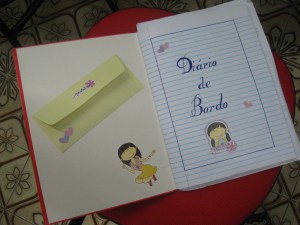 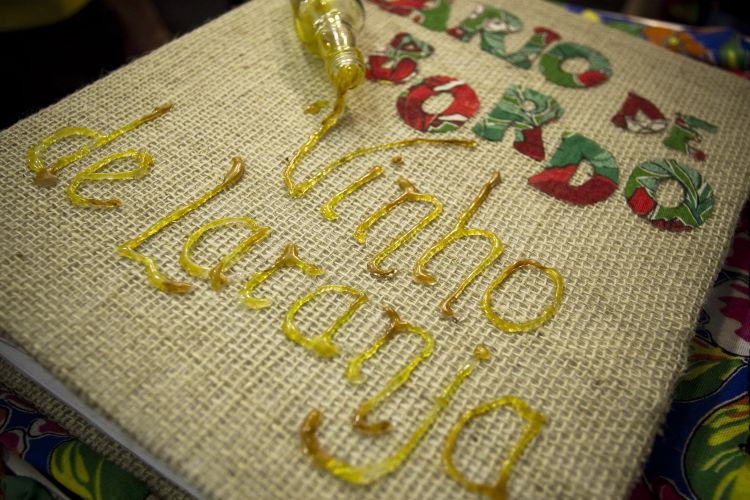 Cada grupo de trabalho saberá a melhor forma de fazer um interessante diário de bordo. O que vale é entusiasmo, dedicação e aprendizagem.Relatório de pesquisa1.  O que é o Relatório do Projeto	O Relatório do Projeto é a exposição escrita na qual se descrevem fatos verificados mediante pesquisas, execução de experiências e também a reflexão a partir das questões identificadas. É geralmente acompanhado de documentos demonstrativos, tais como diagramas, tabelas, gráficos, estatísticas e outros.	O Relatório do Projeto realizado pelo estudante deve conter todos os dados, desde a concepção e objetivos até os resultados finais do projeto, contendo a pesquisa bibliográfica utilizada no embasamento científico, descrição detalhada de todas as fases de realização, descrição detalhada dos resultados e conclusões sobre o projeto.2.0 Recomendações Tenha em torno de 10 páginas, mas sua extensão final pode ter mais páginas ou menos páginas.Seja escrito com letra legível ou digitado.Conter fotos, desenhos e esquemas sobre o projeto.3.0 Estrutura básica recomendada de conteúdo (colocar cada item abaixo numa página)a) Capa com os seguintes dados:• Nome da escola • Título do projeto• Cidade e ano	- Sobrecapa com os seguintes dados:• Título do projeto• Nome dos estudantes realizadores do projeto• Nome dos professores responsáveis pelo projetob) Introdução (Apresentação e contextualização do projeto.)c) Justificativa (Por que fazer este projeto é importante?)d) Objetivos (O que se pretendia fazer no projeto?)e) Metodologia (Como o projeto foi feito?)Materiais utilizadosProcedimento utilizado (Descrição de como foi feito o projeto)f) Resultados (transcrição dos resultados utilizando texto, diagramas, gráficos ou tabelas; comentários e análise dos resultados)g) Conclusões: os seus objetivos foram alcançados? Você conseguiu comprovar a sua hipótese? Quais são os seus próximos passos?h) Referências bibliográficasPlano de PesquisaO que é um plano de pesquisa?	É um planejamento que o grupo de estudante faz para saber como deverá ser direcionado seu trabalho de pesquisa.	O plano de pesquisa deve sempre ser escrito com verbos no tempo futuro, pois é um planejamento de alguma ação que ainda será feita.Como o Plano de pesquisa deve ser feito?	Existe um modelo padrão de plano de pesquisa na feira. 	 É muito importante a correção de todos os erros de ortografia e gramática no Plano de Pesquisa. 	A versão final do Plano de Pesquisa deverá estar escrita à tinta com letra legível. Onde o plano de pesquisa ficará no dia da Feira?	O plano de pesquisa deverá estar colado no diário de bordo e disponível para visualização do público e dos avaliadores no dia da feira.Observação:  - A entrega do Plano de pesquisa que garantirá a inscrição do grupo na FEIRA.- Lembre-se haverá uma premiação exclusiva para o melhor Plano de Pesquisa em cada categoria.Critérios para julgamentoPesoNotaCriatividade e InovaçãoO trabalho apresenta objetivo inovador ou tema relevante?O trabalho apresenta originalidade?20 a 10Profundidade da pesquisaAs conclusões apresentadas compreendem o escopo da pesquisa inicial?A abordagem é compatível com a escolaridade dos estudantes?Os estudantes possuem conhecimentos teóricos sobre a temática da pesquisa?Quanto tempo os estudantes demoraram para desenvolver o trabalho?O trabalho foi totalmente desenvolvido pelos estudantes? Caso não seja, qual profunda foi a ajuda externa que ele recebeu?Há referências de estudo?20 a 10Diário de Bordo e ResumoO diário de bordo apresenta as etapas ordenadas da pesquisa?O diário apresenta fotos, desenhos, gráficos, documentos e/ou outros complementos para ajudar na exposição do trabalho?O resumo está bem escrito e capaz de sintetizar claramente o trabalho desenvolvido?20 a 10Clareza e objetividade na exposição do projetoOs estudantes sabem expor as etapas do trabalho?O material escrito reflete o conhecimento dos estudantes sobre o trabalho?As fases de desenvolvimento foram apresentadas de forma ordenada e coerente?10 a 10Uso da metodologia científicaO trabalho possui objetivos, desenvolvimento e resultados claros?10 a 10Aplicabilidade dos resultados no cotidiano da sociedadeO trabalho possui tema voltado a alguma necessidade da sociedade?O trabalho surgiu das vivências/necessidades dos estudantes?10 a 10Empolgação e comprometimento dos alunos no momento de apresentação da pesquisaOs estudantes estão bem-dispostos e com vontade de apresentar o trabalho?O estande da pesquisa está organizado e limpo?10 a 10CategoriasCategoriasCategoriasCritério de seleçãoQuesitosxyzCritério de seleçãoMelhor Diário de bordo- Certificados- Certificados- CertificadosMaior número de pontos referentes ao diário de bordo.Melhor relatório Científico- Certificados- Certificados- CertificadosMaior número de pontos referentes ao relatório científico.Melhor Plano de pesquisa- Certificados- Certificados- CertificadosMaior número de pontos referentes ao plano de pesquisa.Projeto Destaque e Revelação- Certificados- Certificados- CertificadosTrabalho que mais vezes foi indicado pelos avaliadores neste quesito.Estudante Destaque- Certificados- Certificados- CertificadosEstudante que mais vezes foi indicado pelos avaliadores neste quesito.Destaque em Ciências Humanas e suas Tecnologias- Certificados e troféu- Certificados e troféu- Certificados e troféuMaior número de pontos no total geralDestaque em Ciências da Natureza e suas Tecnologias- Certificados e troféu- Certificados e troféu- Certificados e troféuMaior número de pontos no total geralDestaque em Linguagens, Códigos e suas Tecnologias- Certificados e troféu- Certificados e troféu- Certificados e troféuMaior número de pontos no total geralDestaque em Matemática e suas Tecnologias- Certificados e troféu- Certificados e troféu- Certificados e troféuMaior número de pontos no total geralCredenciais para participação na FEIRA EXTERNA *- Certificado de credenciamento- Certificado de credenciamento- Certificado de credenciamentoMaior número de pontos no total e responsabilidade e compromisso da equipe. Além de características investigativas do projeto. Acontecimentos e tarefasPrazo máximoExposição dos objetivos, metas e planejamento da NOME DA FEIRA à comunidade escolarPreenchimento do plano de pesquisaDe xx/xx/20xx a xx/xx/20xxENTREGA DO PLANO DE PESQUISA para inscrição dos projetos.Observação: Todo projeto será considerado inscrito, quando entregar o Plano de pesquisa no LOCAL DE ENTREGAAté xx/xx/20xxDivulgação do resultado dos projetos selecionados. xx/xx/20xxElaboração dos projetos De xx/xx/20xx a xx/xx/20xxMontagem dos trabalhos Dia xx/xx/20xx (cada grupo no seu turno de aula)1º momento de avaliação dos projetos pelos jurados (sem a presença de visitantes)Dia xx/xx/20xx das xx:xx às xx:xx horas.Cerimônia de aberturaDia xx/xx/20xx das xx:xx às xx:xx horas2º momento de avaliação dos projetos pelos jurados (com a presença de visitantes)Horário de visitação dos familiares. Dia xx/xx/20xx das xx:xx às xx:xx horas.Desmontagem dos projetosDia xx/xx/20xx das xx:xx às xx:xx horas.Cerimônia de PremiaçãoDia xx/xx/20xx das xx:xx às xx:xx horasQuant.MáximaDescriçãoObjetivo200Papéis colorido tamanho A4 (Sulfite) cor branco. Certificados premiação, avaliadores e professores. Crachás dos participantes.2Tonner e/ou cartuchos de tinta coloridoImpressões3 Rolo de barbanteCrachás dos participantes.20Papéis colorido tamanho A4 (Sulfite). Convite dos visitantes (todos deverão ser carimbados e assinados) 30Pastas Pastas de avaliadores1Faixa Entrada da escola: Seja BEM-VINDO À NOME DA FEIRA.12Troféus Premiação dos trabalhos destaques -Sistema de áudio para cerimônia de premiaçãoSistema de áudio para cerimônia de premiação - Alimentação dos estudantes nos dias da Feira.Alimentação dos estudantes nos dias da Feira.-Serviço de segurança Serviço de segurança FotoFunçãoPessoasCoordenadora geralCoordenador da Comissão de inscrição e seleção dos projetosCoordenador da Comissão de divulgação e cerimonialCoordenador da Comissão de logística e organizaçãoCoordenador da Comissão de AvaliaçãoCoordenador da Comissão de Premiação